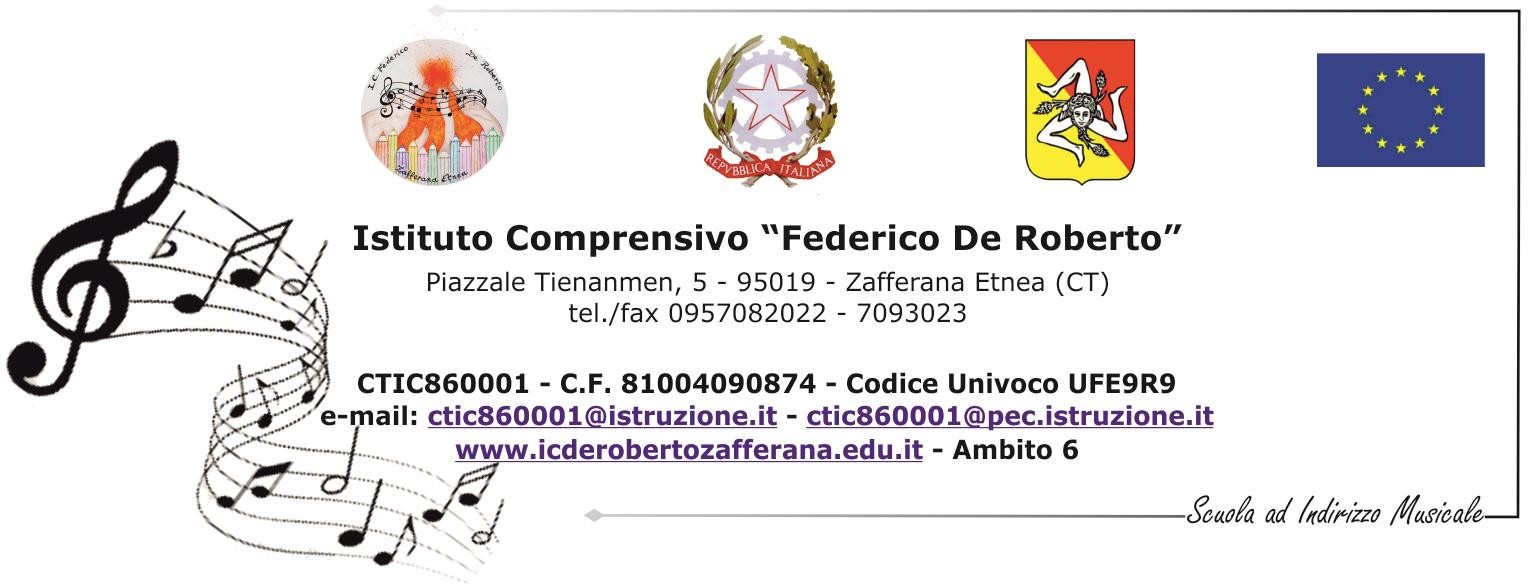  Scheda Adozione Libri di Testo anno scolastico _____/_______ _l_ sottoscritto/a ______________________________ insegnante di _________________ nella classe ____ raffrontati i testi ricevuti in saggio con quelli già in uso e considerate le decisioni assunte nella riunione per materia/area PROPONEal Consiglio di Classe e al Collegio dei Docenti la 􀂅 Conferma 􀂅 Adozione in itinere (*) 􀂅 Nuova Adozione 􀂅 Nuova Edizione (*) Prosecuzione di una nuova adozione cominciata nell'anno scolastico e nella classe precedente. del seguente testo: MATERIA ______________________ AUTORE/I_____________________________________________ TITOLO__________________________________________________________________________ ________________________________________________________________________________ VOLUME ____ CASA EDITRICE ________________________________ Codice ISBN (**) _____________________________ PREZZO € ________________ Classe: ________________ (**) Il codice ISBN si trova in genere sopra il codice a barre in ultima di copertina. È assolutamente necessario che venga compilato in ogni caso. IN CASO DI NUOVA ADOZIONE O DI ADOZIONE IN ITINERE INDICARE IL TITOLO DEL TESTO PRECEDENTEMENTE UTILIZZATO: ________________________________________________________________________________ ________________________________________________________________________________ MOTIVAZIONE DELLA SCELTA: ________________________________________________________________________________ ________________________________________________________________________________ ________________________________________________________________________________ Adozione Libri